«Кораблик детства»Педагоги: Гостева Анна Владимировна, Куприянова Анна ИгоревнаВозраст детей: 3-4 годаМесто занятий: III учебное здание (ул. 1-ая Приречная д.11)      День занятий: вторникКораблик детства работает с 2011 года.Объединение работает по следующим направлениям:Развитие речи.Развитие артикуляционного аппарата, речевого дыхания, мелкой моторики. Уточнение и расширение лексического запаса. Развитие фонематического восприятия и фонематических представлений.Формирование элементарных математических представлений.Изучение математических свойств предметов, геометрических фигур. Формирование понятий о временных отношениях. Установление связей, зависимостей между предметами.Педагог: Гостева Анна ВладимировнаПсихологические игры.Развитие психических процессов, двигательной активности через игровую деятельность.Изо-деятельность.Обучение различным техникам рисования. Формирование эстетического вкуса. Развитие зрительного восприятия. Развитие мелкой моторики пальцев рук.Педагог: Куприянова Анна ИгоревнаКроме интересных занятий для ребят проводятся разные конкурсы, праздники и весёлые мероприятия! Наши занятия: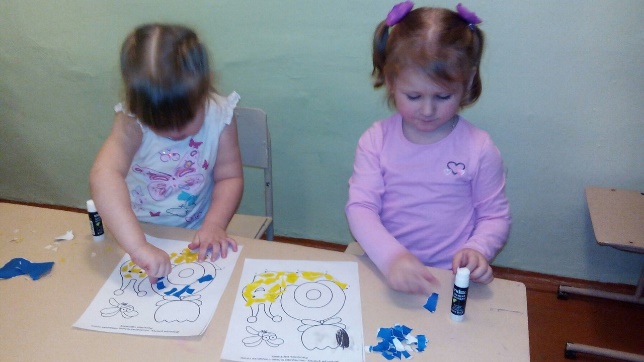 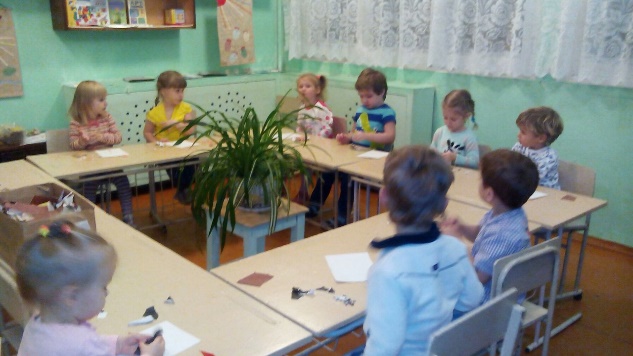 Наши праздники: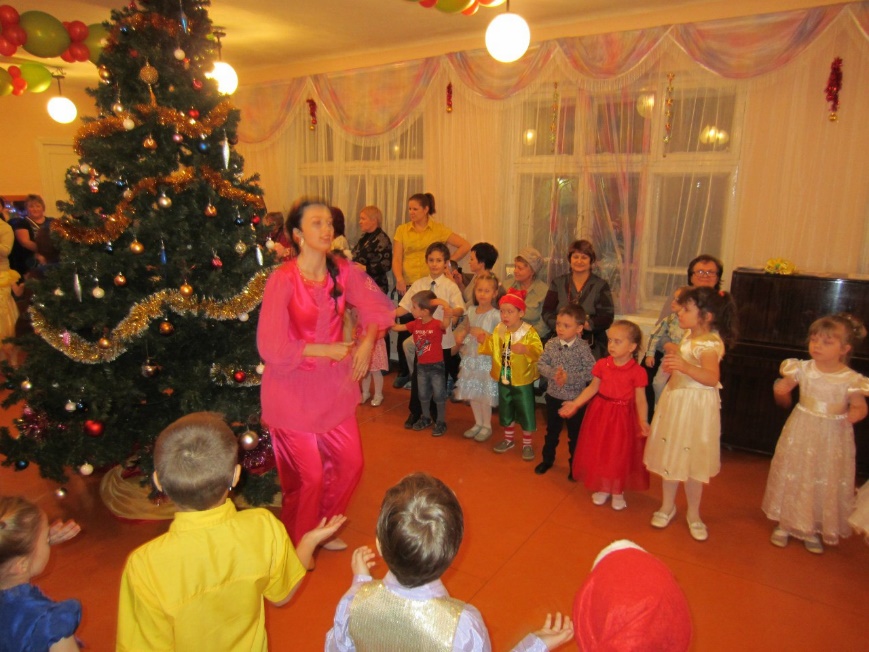 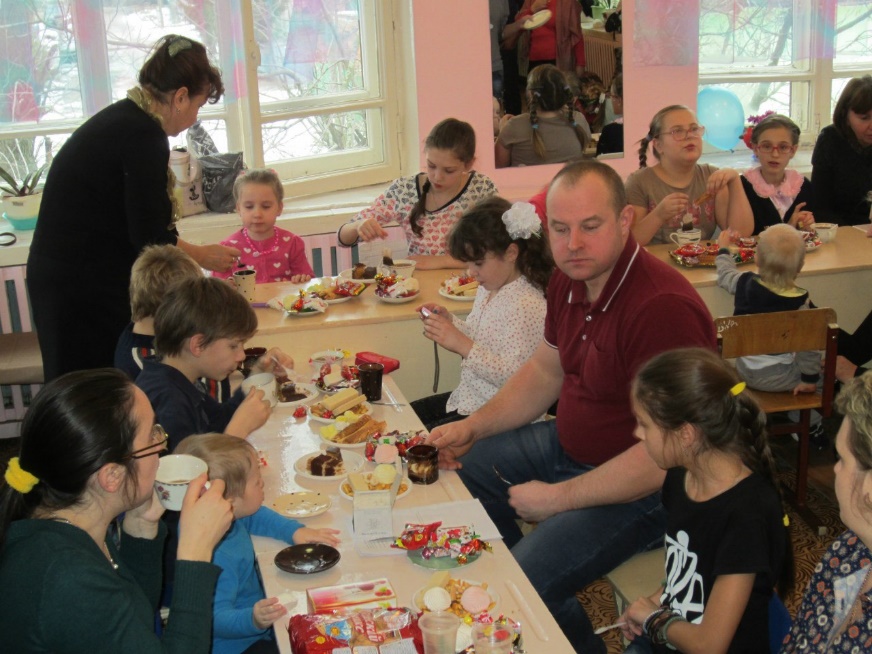 «Кораблик детства»Педагоги: Гостева Анна Владимировна, Куприянова Анна Игоревна, Лукьянова Елена СергеевнаВозраст детей: 5 – 6 летМесто занятий: III учебное здание (ул. 1-ая Приречная д.11)      День занятий: субботаКораблик детства работает с 2011 года.Объединение работает по следующим направлениям:Развитие речи.Развитие артикуляционного аппарата, речевого дыхания, мелкой моторики. Уточнение и расширение лексического запаса. Овладение грамматическими категориями, звуко – слоговым анализом и синтезом. Развитие фонематического восприятия и фонематических представлений.Занимательная математика.Изучение математических свойств предметов, геометрических фигур. Представление о числовом ряде, десятке. Формирование понятий о временных отношениях. Установление связей, зависимостей между предметами.Педагог: Гостева Анна ВладимировнаРитмопластика.Развитие координации движений, развитие умения выполнять движения под музыку. Укрепление мышц, связок. Совершенствование движений, развитие общей моторики, физических качеств.Педагог: Лукьянова Елена СергеевнаИзо-деятельность.Обучение различным техникам рисования. Формирование эстетического вкуса. Развитие зрительного восприятия. Развитие мелкой моторики пальцев рук.Педагог: Куприянова Анна ИгоревнаКроме интересных занятий для ребят проводятся разные конкурсы, праздники и весёлые мероприятия! Наши занятия: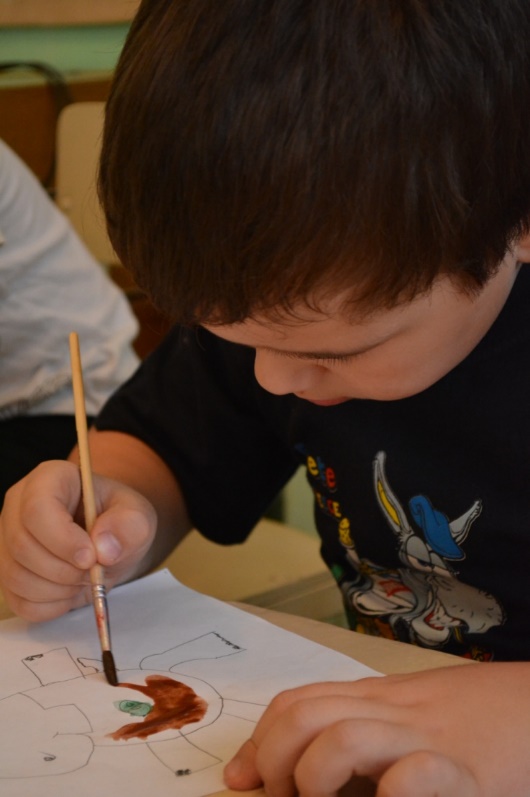 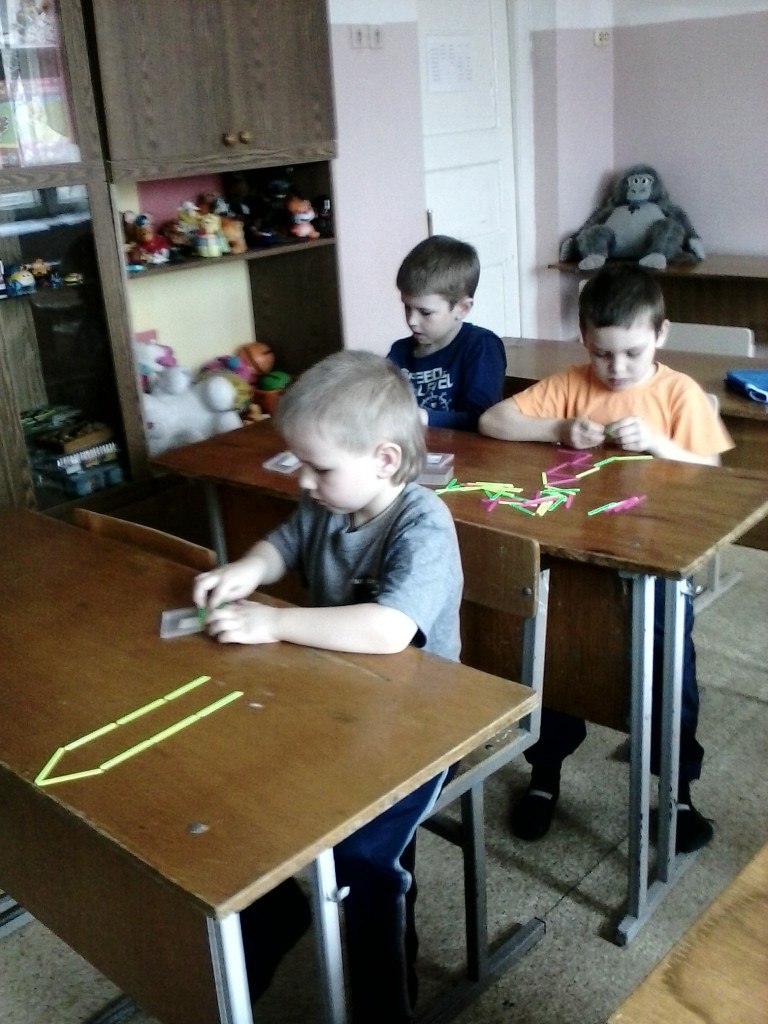 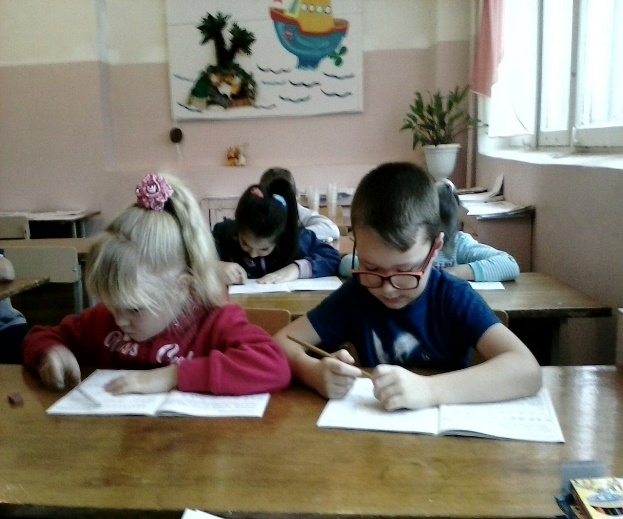 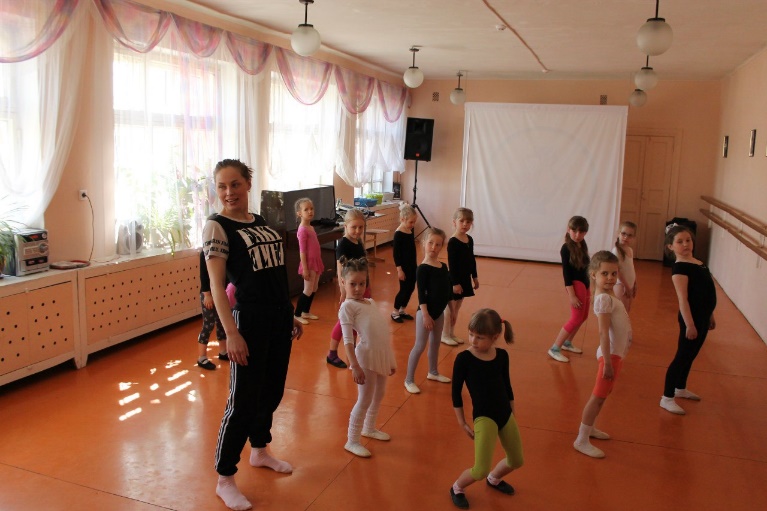 Наши праздники: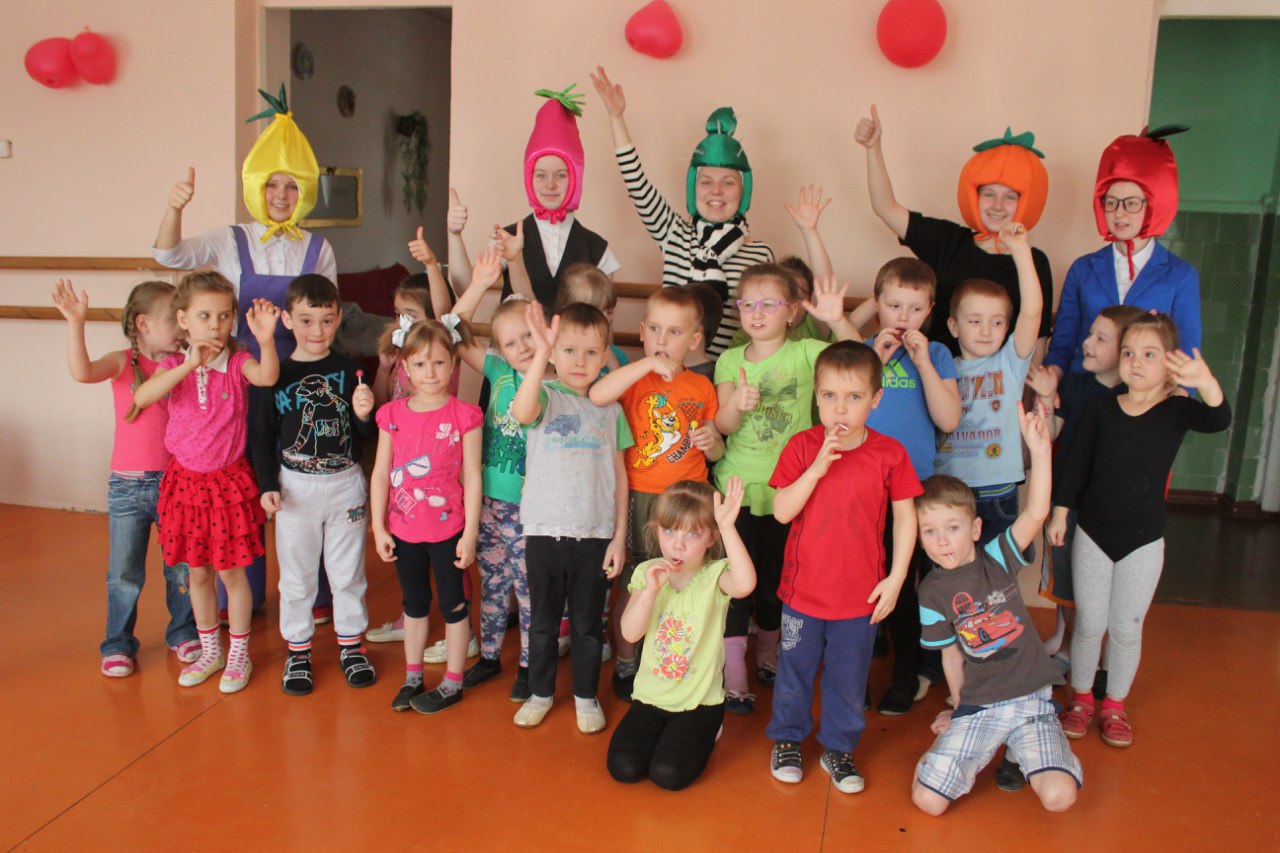 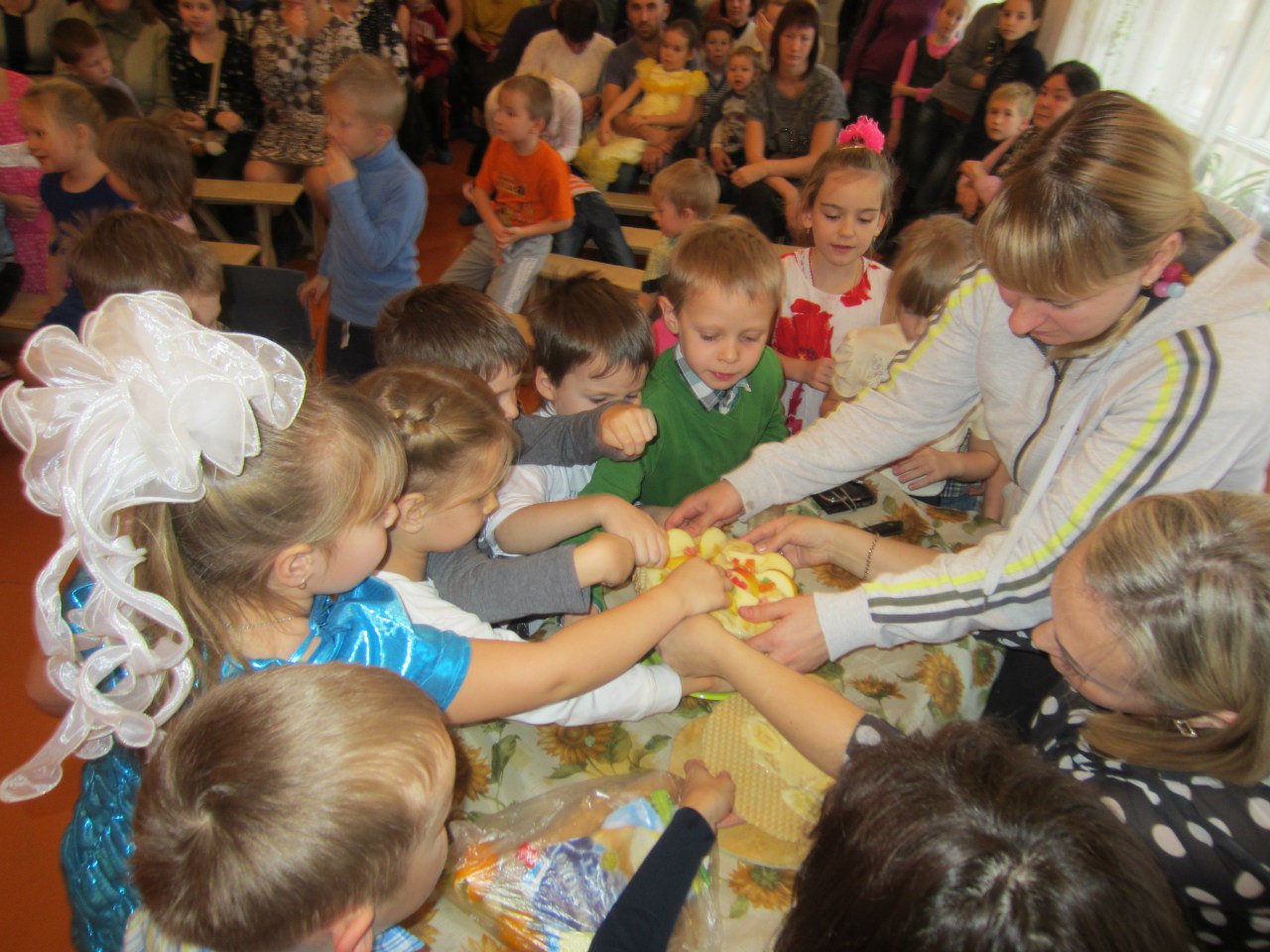 